Муниципальное бюджетное общеобразовательное учреждение «Школа № 3 им. А.И. Покрышкина»Тема проекта «Учим русский язык посредством QR –кодов»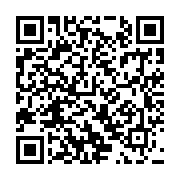 Выполнила ученица 6А классаСарибекян КнарикРуководитель проектаМереуца Алена Ивановна, заместитель директора по УВРг. Муравленко, 2021Содержание ВведениеЦели и задачиЭтапы реализации проектаБюджет Риски реализации проекта. Возможные пути решения.Список литературыПриложениеВведениеВ нашей школе обучаются ребята более 28 национальностей. Около 95%  данных учеников хорошо владеют разговорным русским языком, но есть учащиеся, которые в этом году прибыли из стран ближнего зарубежья (Армения, Кыргызстан, Таджикистан) и испытывают трудности не только в обучении, но и в общении с учителями, со сверстниками.По моим наблюдениям данные ребята плохо разговаривают, но отлично умеют использовать смартфоны, умеют искать информацию в Интернете, играют в сетевые игры.На уроках изобразительного искусства, музыки мы научились найти информацию о предметах искусства, используя QR коды. QR – коды я встречаю на продуктах питания, на разных вещах в магазине и наведя камеру смартфона на данные коды  используя программу «штрих-код» я могу  узнать все о данных предметах.У меня возник вопрос: можно ли при помощи QR кодов изучать русский язык?С этим вопросом я обратилась к учителю. Мне рассказали, что в интернете есть генератор QR – кодов ( http://qrcoder.ru/).Изучив данный сайт я поняла, что QR – код можно генерировать на любую информацию: текстовую, на любой сайт.Исходя из вышеизложенного возникла идея разработки проекта «Учим русский язык посредством QR –кодов».Цель проектаИзучение русского языка детьми из числа мигрантов, плохо говорящих на русском языкеЗадачи проектаСоздание QR –кодов на предметах, находящихся в школеУстановка программы «Штрих-код» в смартфоны учащихсяОбучение учеников использованию программы считывания штрх-кодовЭтапы реализации проекта:Бюджет проекта:Риски реализации проекта. Возможные пути решения.Список литературыhttp://qrcoder.ru/https://translate.google.ru/?sl=hy&tl=ru&op=translatehttps://www.qrrd.ru/read/https://play.google.com/store/apps/details?hl=ru&id=com.qrcodereaderПриложениеДверь: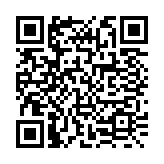 Директор школы: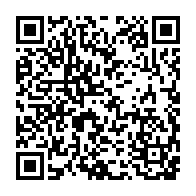 Ссылка на google – переводчик: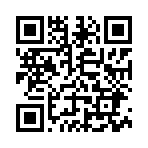 Подготовительный этапПодготовительный этапПодготовительный этап№ п\пМероприятияСроки1Изучение  программы генератор QR кодов http://qrcoder.ruдекабрь 20212Создание штрих кодов на предметы, находящихся в школе. Информация будет содержать название предмета на армянском языке, на русском языке и ссылку на переводчик google, дающий возможность прослушать слово на армянском и русском языках.январь 20223Распечатка  и размещение QR-кодов на предметы, находящихся в школеянварь 2022Основной этапОсновной этапОсновной этап1Презентация проекта 01.02.2022 2Установка считывателя штрих-кодов в смартфоны обучающихся01-05.02.20223Активное использование продуктов проектафевраль-май 2022Заключительный этапЗаключительный этапЗаключительный этап1Рефлексиямай 20222Принятие решения о продолжении проекта – создание QR кодов для других языков (киргизский, таджикский и др.)май 2022Краска для принтера0 рублей (в школе имеется достаточно принтеров с заправленной краской)Бумага 1 пачка (500 листов)300 рублейКлейкая лента (скотч)150 рублейУстановка программы считывателя QR кодов0 рублейРискВозможные пути решенияОтсутствие современных смартфонов у учащихсяИспользование смартфона друга/автора проектаОтсутствие Интернета Использование школьной сети WiFi